Как понять, что ребенок психологически готов к ЕГЭ?Выпускные экзамены — трудный период для школьников и их родителей. Возникает немало переживаний: понял ли выпускник процедуру проведения экзамена, успеет ли написать, вспомнит ли все, чему его учили?Как понять, готов ли ребенок психологически к ЕГЭ? Готовность складывается из ряда составляющих.Эмоциональная готовность выпускника подразумевает его способность определить, что он испытывает в ходе подготовки к экзаменам, и что ему необходимо, чтобы привести в норму свое состояние. Он понимает, какая поддержка ему нужна, готов обращаться за помощью, советом или просто выговориться родителям в моменты повышенной нагрузки и эмоциональной усталости.Волевая готовность — это навыки саморегуляции: как планировать свои действия, удерживать внимание и справляться с понижением мотивации, оставаться сосредоточенным, принимать верные решения в стрессовых условиях.Личностная готовность – это наличие у подростка адекватной самооценки, способность реально оценивать свои возможности, доверять себе,  ориентироваться в меняющейся ситуации, уметь прощать себя за ошибки и поддерживать самого себя в стрессовых ситуациях.Оценить уровень психологической готовности к ЕГЭ поможет методика «Готовность к ЕГЭ» М.Ю. Чибисовой.Инструкция для ребенкаПопробуйте предложить ребенку этот тест. Можно сказать примерно следующее: » Попался в интернете любопытный тест, давай узнаем, насколько ты психологически готов к ЕГЭ, каков твой настрой? Оцени приведенными ниже утверждения по десятибалльной шкале от 1 — «полностью не согласен» до 10 — «абсолютно согласен». Нужно обвести цифру, отражающую твое мнение».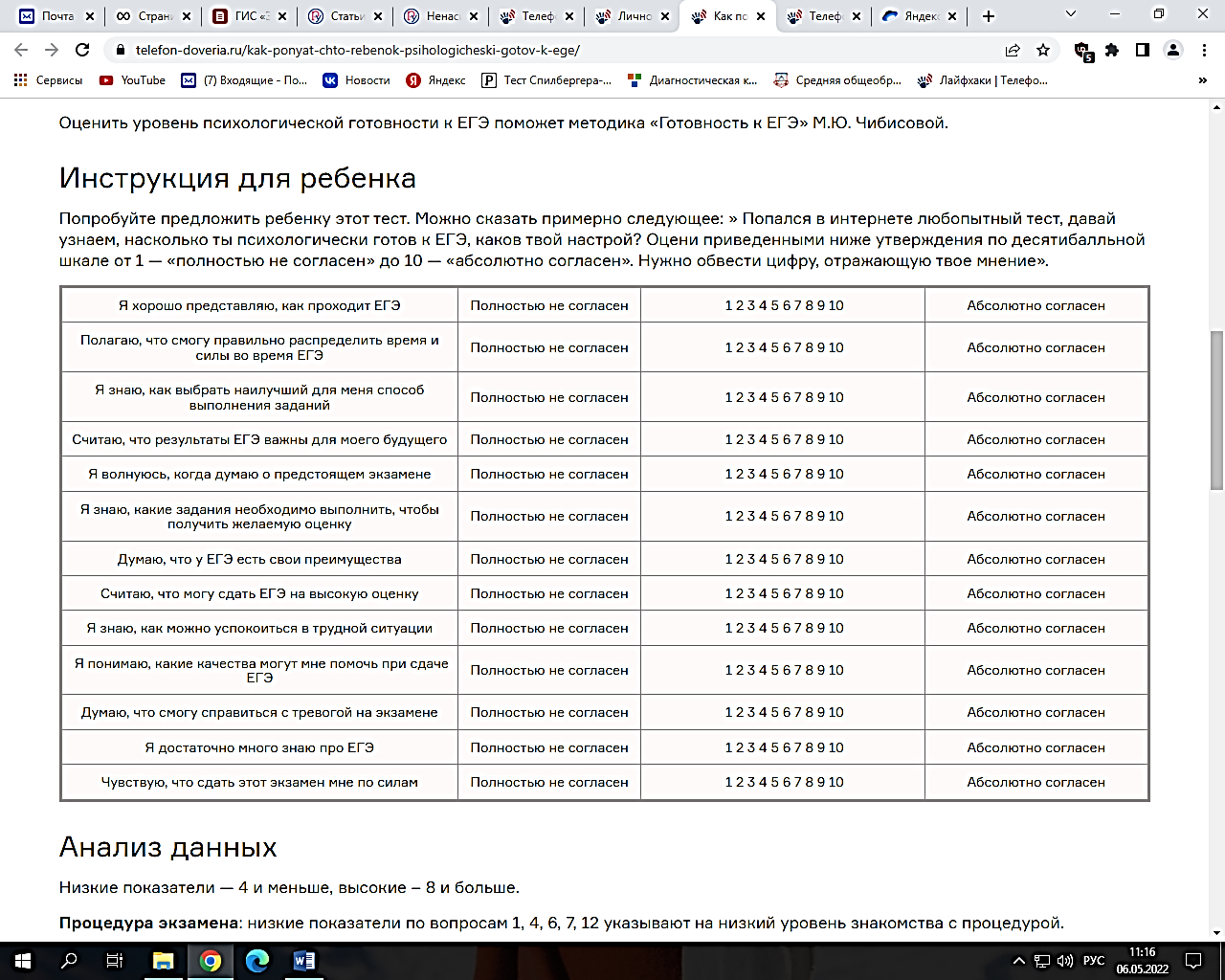 Анализ данныхНизкие показатели — 4 и меньше, высокие – 8 и больше.Процедура экзамена: низкие показатели по вопросам 1, 4, 6, 7, 12 указывают на низкий уровень знакомства с процедурой. Уровень тревоги: высокий показатель по вопросу 5, низкие показатели по вопросам 8, 11, 13 указывают на высокий уровень тревоги. Владение навыками самоконтроля, самоорганизации: низкие показатели по вопросам 2, 3, 9,10 указывают на недостаточное владение навыками самоконтроля.Каких ошибок важно избежать, чтобы не осложнить жизнь ребенку перед экзаменами?Не стоит:излишне тревожиться, нагнетать ситуацию, предъявлять требования к подростку в ультимативной форме: «Пока не выучишь – не встанешь из-за стола», «На улицу нельзя – у тебя экзамены на носу!!!», «Что ты опять сидишь в телефоне, ты всего лишь час занимался! Не сдашь экзамены — про телефон можешь забыть!!»Вести себя так, будто жизнь делится на «до» и после экзаменов.Повышать нагрузку, лишая ребенка отдыха, психологической разгрузки и общения с друзьями. Это приведет к демотивации, усталости и не лучшим образом скажется на экзаменах.Перекладывать на ребенка свои родительские тревоги и ответственность: «Ты меня в могилу сведешь со своими экзаменами!», «Мы с отцом всю жизнь положили, чтоб ты поступил в институт! Ты должен сдать, мы этого не переживем», «Что я скажу твоему отцу, если ты не сдашь этот экзамен!»Как помочь ребенку справиться с психологическим напряжениемПервое — самим принять то, что отличная подготовка – НЕ самое главное! Намного важнее психологическое и физическое здоровье ребенка, его позитивный настрой и уверенность в себе, его умение справляться с ситуацией оценки его возможностей.Второе — заранее детально познакомить ребенка с предстоящей процедурой экзамена. Посмотреть видео, дать подростку потренироваться заполнять бланки с предыдущих экзаменов, проговорить процедуру экзамена по шагам.Третье — помогайте ребенку логически рассуждать, вчитываться в вопрос, проверять себя, продумывать логику ответа, связно выражать свои мысли, делать выводы.Четвертое — учите подростка планировать и самостоятельно организовывать стратегию своей работы, что поможет остаться собранным в экстремальной ситуации. Это касается не только учебы. Инструменты для этого можно найти здесь и здесь.Пятое — укрепляйте самооценку ребенка. Обращайте внимание на его успехи: «Ты нашел в себе силы, преодолел себя и много занимался вчера – в итоге отлично справился с контрольной, еще и другу помог». Или Ты хорошо распланировал свои дела – и тебе удалось все успеть, теперь можно отдохнуть. Сходи с друзьями в кино или зови их к нам. Я приготовлю вам пиццу», «Ты рискнул, опираясь на опыт и знания, что привело тебя к верному ответу».Шестое — чаще отвлекайтесь от бремени ЕГЭ и наполняйте жизнь семьи качественным отдыхом и приятными событиями. Праздники, дни рождения, семейные традиции никто не отменял. Не вспоминайте каждую минуту об экзаменах, не обсуждайте свои тревоги и страхи при подростках. Есть много веселых видео и постановок школьного КВН со сценами про ЕГЭ, полезно будет посмотреть и посмеяться всей семьей, это отличный способ сбросить напряжение.Седьмое — обсудите «пути отступления»: что будет, если не сдашь? Что надо сделать в этом случае, как и когда пересдать? Куда пойти, в какие сроки? Главное — донести до подростка: «Ты справишься! В любых ситуациях есть выход!  Я с тобой!»Важно в период подготовки к экзаменам обеспечивать и развивать у ребенка эмоциональную стабильность. И главное, помните — именно ваше внимание, любовь и забота помогут ребенку сохранить веру в себя и достойно выдержать это серьезное испытание.  